RYCERSTWO NIEPOKALANEJ DIECEZJI KIELECKIEJ ZAPRASZA NAXXI WIELKOPOSTNĄPIELGRZYMKĘ POKUTNĄ KALWARIA 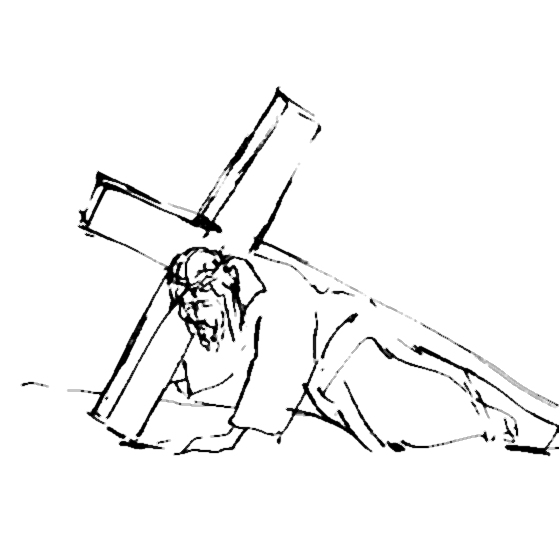 ŚWIĘTOKRZYSKAMORAWICA10 marca 2018 rok  845	 Godzinki o Niepokalanym Poczęciu NMP  915	 Modlitwa różańcowa - Tajemnice Bolesne  950 	 Powitanie Pielgrzymów  1000    EUCHARYSTIA – przewodniczy Ksiądz Biskup Ordynariusz Jan Piotrowski  1115    DROGA KRZYŻOWA na Wzgórzu Kalwarii – przewodniczy o. Stanisław Piętka           OFMConv., Prezes Stowarzyszenia Rycerstwo Niepokalanej w Polsce                                                  1215    Przerwa na herbatę  1300    Nabożeństwo do Matki Bożej Nieustającej Pomocy  1400   Błogosławieństwo i zakończenie Pielgrzymki.RYCERSTWO NIEPOKALANEJ DIECEZJI KIELECKIEJ ZAPRASZA NAREKOLEKCJE WIELKOPOSTNE 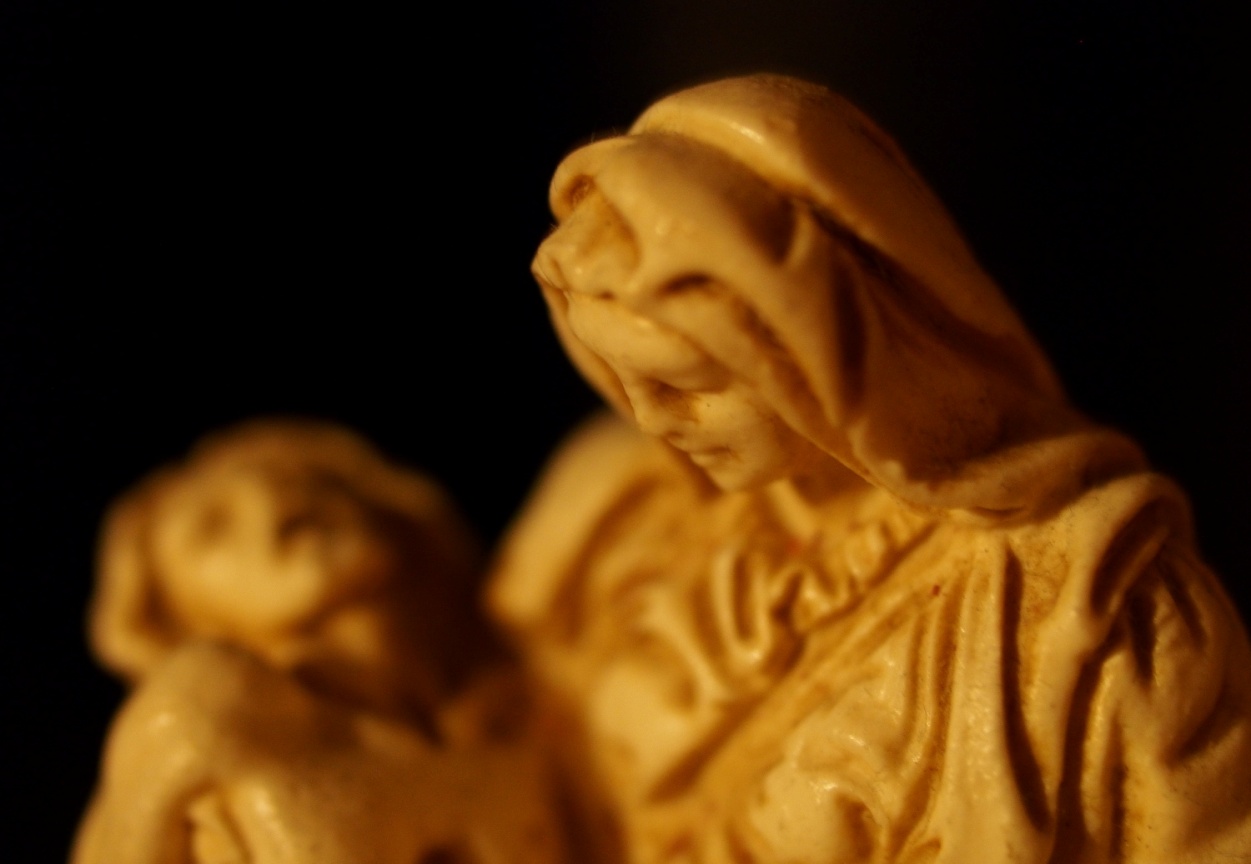 Rozpoczęcie rekolekcji – 16 marca 2018 rok, godz. 15.00Zakończenie rekolekcji – 18 marca 2018 rok, godz. 13.00Miejsce - Centrum Spotkań i Dialogu Diecezji Kieleckiej w SkorzeszycachKoszt - 120 zł (dojazd we własnym zakresie)Zgłoszenia – ks. Sebastian Seweryn (tel.696814651).